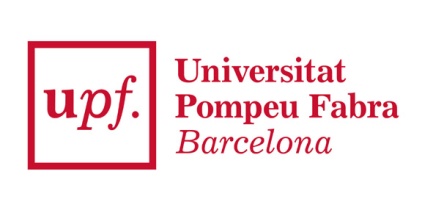 CONVOCATÒRIA DE MOBILITAT NACIONAL (SICUE) 2020-2021TRÀMIT D’ESMENA I AL·LEGACIONS al llistat provisional d’admesos i exclososNom i cognoms: 	Estudis a la UPF:   							NIA:Correu electrònic:EXPOSO:DEMANO:Signatura: 							Data:Enviar a oma.outgoing@upf.edu Termini: fins dimecres 10 de juny a les 12:00h